УТВЕРЖДЕНАпостановлением администрации Находкинского городского округа от «23» 11. 2017г. №1654Муниципальная программа«Защита населения и территории Находкинского городского округа от чрезвычайных ситуаций на 2018-2020 годы»(далее – муниципальная программа)Паспорт муниципальной программы1.Общая характеристика сферы реализации муниципальной программы (в том числе основных проблем).Целью программы является создание комфортной и безопасной среды для проживания населения на территории Находкинского городского округа. Достижение данной цели возможно только при условии координации совместных усилий федеральных органов исполнительной власти, органов  исполнительной власти Приморского края и органов местного самоуправления. Источниками событий чрезвычайного характера являются опасные природные явления, пожары и техногенные аварии на коммунально-энергетических сетях. Опасные природные явления, представляющие собой потенциальный источник угроз и рисков жизнедеятельности человека и хозяйственному потенциалу, включают в себя: - опасные гидрометеорологические явления (штормовые ветры, сильные осадки, подтопления, вызванные прохождением тайфунов); - опасные процессы биогенного характера (пожары, эпидемии, вызванные природно-очаговыми заболеваниями животных в районах Приморского края).С учетом уровня существующих угроз, возникает необходимость в развитии системы оповещения населения о чрезвычайных ситуациях на территории Находкинского городского округа. Своевременное доведение информации о чрезвычайной ситуации до населения, предприятий и учреждений Находкинского городского округа поможет сократить негативные последствия.  На территории Находкинского городского округа для информирования населения используются следующие средства доведения информации:- радиовещательные каналы;- телевизионные каналы;- электрические сирены;- интернет-ресурсы;- рассылка информации на смартфоны.На сегодняшний день все они задействованы в системе оповещения населения о чрезвычайных ситуациях. Как показывает практика, использование электрических сирен наиболее эффективно в условиях чрезвычайной ситуации. На территории Находкинского городского округа не во всех районах установлены электрические сирены. Для решения указанной проблемы требуются финансовые ресурсы.Создание системы информирования, оповещения населения о чрезвычайных ситуациях и своевременности реагирования в местах массового пребывания людей позволит использовать ее в трех режимах. В первом режиме система оповещения населения о чрезвычайных ситуациях (повседневное функционирование) используется для подготовки населения по вопросам гражданской обороны, защиты населения и территорий, обеспечения пожарной безопасности, а также доведения до граждан необходимой информации об основах безопасности жизнедеятельности. Во втором режиме (при угрозе возникновения и возникновение чрезвычайных ситуаций) система оповещения населения о чрезвычайных ситуациях в местах массового пребывания людей используется для доведения до граждан оперативной информации о параметрах опасностей и угроз, направлениях и скорости их распространения, мерах по защите жизни и здоровья, организации помощи населению. В третьем режиме (после чрезвычайных ситуаций) система оповещения населения о чрезвычайных ситуациях в местах массового пребывания людей задействуется для выполнения комплекса мероприятий, направленных на социальную реабилитацию, оказание психологической помощи населению, всестороннее информационное обеспечение граждан.В целях своевременного реагирования на сообщения об угрозе и возникновении чрезвычайных ситуаций, повышения эффективности взаимодействия привлекаемых сил и средств для предупреждения и ликвидации чрезвычайных ситуаций на территории Находкинского городского округа, обеспечения устойчивого функционирования систем тепло-, водо-  и электроснабжения потребителей, принятия оперативных мер по предупреждению и ликвидации повреждений на данных системах, создана в 2013 году и функционирует «Единая дежурно - диспетчерская служба Находкинского городского округа » (далее – ЕДДС НГО). Основными целями деятельности «ЕДДС НГО» является повышение готовности органов местного самоуправления и аварийно-спасательных служб городского округа к реагированию на угрозы возникновения или возникновение чрезвычайных ситуаций (происшествий), эффективности взаимодействия привлекаемых сил и средств, в том числе экстренных оперативных служб, организаций (объектов), при их совместных действиях по предупреждению и ликвидации чрезвычайных ситуаций, а также обеспечению исполнения полномочий администрации Находкинского городского округа по организации и осуществлению мероприятий по гражданской обороне, обеспечению первичных мер пожарной безопасности в границах муниципального образования, защите населения и территории от чрезвычайных ситуаций. Решение этих задач возлагается на аппаратно-программный комплекс «Безопасный город» (далее – АПК «Безопасный город»). АПК «Безопасный город» состоит из множества отдельных сегментов. Каждый из сегментов позволяет получать данные о состоянии включенных в информационную систему производственных единиц в режиме реального времени. Информационная система позволяет делать прогноз о возможном негативном последствии и в дальнейшем принимать решения на проведение мероприятий по предотвращению чрезвычайной ситуации или минимизации отрицательных последствий от чрезвычайной ситуации при невозможности её предотвратить.Кроме этого создание информационной системы позволит обеспечить информирование органов власти и управления, специалистов и населения по вопросам управления рисками, координацию действий по поддержанию в необходимой готовности сил и средств реагирования на угрозы возникновения чрезвычайных ситуаций, реализацию практических мер, исключающих или уменьшающих возможный ущерб. 2. Сроки и этапы реализации муниципальной программыПрограмма действует с 2018 года по 2020 год.Реализация Программы осуществляется в один этап.3. Целевые показатели (индикаторы) муниципальной программыСведения о целевых показателях (индикаторах) муниципальной программы с расшифровкой плановых значений по годам и этапам ее реализации, представлены в приложении № 3. Методика расчета целевых показателей (индикаторов) муниципальной программы4. Механизм реализации муниципальной программыМеханизм реализации программы основан на выполнении мероприятий предусмотренных данной программой ответственным исполнителем и соисполнителями. Реализация мероприятий осуществляется путем проведения открытого аукциона на приобретение товаров, работ, услуг в порядке, установленном действующим законодательством Российской Федерации в сфере закупок товаров, работ, услуг для обеспечения государственных и муниципальных нужд в соответствии с финансовыми средствами, предусмотренными в бюджете Находкинского городского округа.Ответственный исполнитель – МКУ «Управление по делам ГО и ЧС НГО».Ответственный исполнитель в целях реализации программы:- обеспечивает разработку программы, согласование и утверждение в установленном порядке;- организует реализацию программы, обеспечивает внесение изменений и несет ответственность за достижение целевых показателей и индикаторов программы, а также конечных результатов ее реализации;- проводит оценку эффективности реализации программы;- ежеквартально осуществляет мониторинг реализации программы; - подготавливает годовой отчет о ходе реализации и оценке эффективности реализации программы, итоговый отчет за весь период реализации подпрограммы и представляет их в управление экономики, потребительского рынка и предпринимательства администрации Находкинского городского округа и финансовое управление администрации Находкинского городского округа;- размещает годовые отчеты по программе на официальном сайте Находкинского городского округа в информационно-телекоммуникационной сети Интернет.- несет ответственность за достоверность и своевременность предоставления информации для государственной регистрации программы. Ответственные соисполнители - Управление культуры администрации Находкинского городского округа, управление образования администрации Находкинского городского округа:- представляют в установленный срок ответственному исполнителю информацию о ходе реализации мероприятий подпрограмм, отдельных мероприятий входящих в муниципальную программу, в реализации которых принимали участие;- представляют ответственному исполнителю информацию, необходимую для проведения ежеквартального мониторинга реализации муниципальной программы, оценки эффективности реализации и подготовки ежегодного отчета;- несут ответственность за достижение целевых показателей (индикаторов), отдельных мероприятий, в реализации которых принимали участие.Механизм реализации мероприятий программы.4.1.Оснащение жилых муниципальных помещений, где проживают инвалиды, дымовыми пожарными извещателями будет проведена путем оказания услуг по установке, подключению и выводу сигнала на пульт противопожарной службы. 4.2. Изготовленная наглядная агитация (памятки, баннеры) будет размещаться на специальных стендах в течение определённого времени. В распространении памяток населению по пожарной безопасности будет использоваться почтовая служба.4.3. Мероприятия по созданию, обустройству и поддержанию в исправном состоянии противопожарного оборудования и систем предупреждения о пожаре в учреждениях культуры администрации Находкинского городского округа будут  осуществляться в соответствии с приложением №7 к муниципальной программе.4.4. Мероприятия по модернизации автоматической пожарной сигнализации в муниципальных общеобразовательных учреждениях Находкинского городского округа реализуются путем выполнения монтажных работ по замене устаревшей автоматической пожарной сигнализации на современную.4.5. Проектные работы на установку и подключение электроустановок для оповещения населения на территории Находкинского городского округа осуществляется путем разработки проектной документации.4.6. Поставка и установка электроустановок для оповещения населения производится путем выполнения работ по установке оборудования на муниципальных зданиях с включением в автоматизированную систему оповещения Находкинского городского округа.4.7. Создание прямых каналов связи с ДДС Находкинского городского округа и  создание каналов связи между ЕДДС и «Система 112» будет производиться путем подключения и настройки каналов связи между ДДС и ЕДДС.4.8. Отдельные мероприятия программы включают расходы на обеспечение деятельности: МКУ «Управление по делам  ГО и ЧС НГО», единой дежурной диспетчерской службы, ПСП АСФ «Служба спасения», проведение мероприятий по предотвращению подтопления территории Находкинского городского округа», Реализация программы осуществляется посредством заключения муниципальных контрактов в соответствии с Федеральным законом от 05.04.2013г. № 44-ФЗ «О контрактной системе в сфере закупок товаров, работ, услуг для обеспечения государственных и муниципальных нужд».5. Прогнозная оценка расходов муниципальной программы Находкинского городского округаПрогнозная оценка расходов Программы приведена в приложении № 4.6. Ресурсное обеспечение реализации муниципальной программы за счет средств бюджета Находкинского городского округаРесурсное обеспечение реализации Программы за счет средств бюджета Находкинского городского округа приведена в приложении № 5.Источником финансирования мероприятий Программы могут являться внебюджетные средства, а также средства местного бюджета. Объемы расходов на выполнение мероприятий Программы могут ежегодно уточняться в процессе исполнения бюджета на текущий финансовый год и плановый период.Контроль за ходом исполнения Программы осуществляет заказчик - администрация Находкинского городского округа. 7. Методика оценки эффективности муниципальной программы1. Оценка эффективности реализации программы проводится на основе оценок по трем критериям:-степени достижения целей и решения задач муниципальной программы;-степени соответствия запланированному уровню затрат;-степени реализации мероприятий муниципальной программы. 1.1. Оценка степени достижения целей и решения задач программы Для оценки степени достижения целей и решения задач (далее - степень реализации) программы определяется степень достижения плановых значений каждого показателя (индикатора), характеризующего цели и задачи программы.Степень достижения планового значения каждого показателя (индикатора), характеризующего цели и задачи программы, рассчитывается по следующим формулам:где: I Цj - степень достижения планового значения показателя (индикатора), характеризующего цели и задачи муниципальной программы;I Цj факт. - фактическое значение i-го индикатора (показателя) программы;I Цj план - плановое значение i-го индикатора (показателя) программыI Цj план. I Цj = ---------------------------------------------------------I Цj факт При использовании данной формулы в случаях, если I Цj больше 1, значение I Цj принимается равным 1.Степень реализации программы рассчитывается по формуле:I Ц =  I Цj/Nгде: I Ц - степень реализации Программы;I Цj  - степень достижения планового значения показателя (индикатора), характеризующего цели и задачи программы;N - число показателей и их фактическое значение в 2018 году, характеризующих цели и задачи программы;1.2. Оценка степени соответствия запланированному уровню затратСтепень соответствия запланированному уровню затрат оценивается как отношение фактических (с учетом кредиторской задолженности по состоянию на 1 января текущего финансового года, сложившейся по причине недофинансирования за счет средств бюджета округа в отчетном году) и плановых объемов финансирования программы в отчетном периоде по формуле:Cфин. = Зфакт./Зплангде: Cфин.- степень соответствия запланированному уровню расходов;З факт. - фактические расходы на реализацию программы в отчетном году;З план  - плановые расходы на реализацию программы в отчетном году.В качестве плановых расходов из средств местного бюджета указываются данные по бюджетным ассигнованиям, предусмотренным на реализацию программы  в решении Думы Находкинского городского округа о бюджете на отчетный год.1.3. Оценка степени реализации мероприятийСтепень реализации мероприятий оценивается как доля мероприятий, выполненных в полном объеме, по следующей формуле:М р.=М в./Мгде: М р. - степень реализации мероприятий программыМ в. - количество мероприятий, выполненных в полном объеме, из числа мероприятий, запланированных к реализации в отчетном году;М - общее количество мероприятий, запланированных к реализации в отчетном году.Мероприятие, результаты которого оцениваются на основании числовых (в абсолютных или относительных величинах) значений показателей, может считаться выполненным в полном объеме при условии, если фактически достигнутый результат составляет не менее 95% от запланированного. По иным мероприятиям результаты реализации могут оцениваться как наступление или не наступление события (событий) и (или) достижение качественного результата (оценка проводится экспертно).1.4. Оценка эффективности реализации программы рассчитывается по следующей формуле:                                                          I Ц + С фин. + М р.  Э = ---------------------------3где: Э - эффективность реализации программы;I Ц - степень реализации программы;С фин. - степень соответствия запланированному уровню расходов;М р. - Степень реализации мероприятий программы;2. Эффективность реализации программы признается высокой, в случае если значение Э составляет не менее 0,90.Эффективность реализации программы признается средней, в случае если значение Э составляет не менее 0,75.Эффективность реализации программы признается удовлетворительной, в случае если значение Э составляет не менее 0,65.В остальных случаях эффективность реализации программы признается неудовлетворительной.8. План реализации подпрограммы	План реализации программы на 2018-2020 годы представлен в приложении № 6.Приложение № 1 к муниципальной программе, утвержденной постановлением администрации Находкинского городского округа от «23» 11. 2017г. №1654Муниципальная подпрограмма «Пожарная безопасность на территории Находкинского городского округа на 2018-2020 годы»(далее – муниципальная подпрограмма)1.Паспорт муниципальной подпрограммы2.Общая характеристика сферы реализации муниципальной подпрограммы  (в том числе основных проблем).Пожарная безопасность является одной из составляющих обеспечения национальной безопасности страны. Обеспечение требуемого уровня пожарной безопасности создает условия для поддержания высокого уровня социально-экономического развития Находкинского городского округа.Существует огромное количество классификационных признаков возгораний, выделяют множество видов и типов пожаров. Номер (ранг) пожара - условный признак сложности пожара. Чем меньше уделяется внимания противопожарной защите и знаниям о пожаре, тем выше вероятность перехода бытового упущения: с заменой электропроводки; горючих материалов декора; путей эвакуации - в высокий ранг сложности пожара, способного уничтожить строение в целом, жизни людей.  Недофинансирование закупок и установки специального оборудования: по оповещению; эвакуации; тушению пожаров - повышает вероятность развития пожаров до высокого ранга, с большими материальными последствиями и гибелью людей.Отсутствие базовых знаний населения НГО в вопросах пожарной безопасности является фактором, способствующим увеличению количества пожаров.Развитие противопожарной базы: в области знаний о причинах и последствии пожаров; в техническом плане - закупки  противопожарной техники современного уровня,  позволит уменьшить вероятность развития пожаров до высокого ранга опасности. Исходя из выше сказанного, допустимо сделать вывод: арифметическое уменьшение материальных потерь от пожаров по сравнению с прошлыми годами будет показателем эффективности подпрограммы в целом.Выполнение подпрограммы направлено на: решение проблемы качественного повышению уровня защищенности учреждений культуры и образовательных учреждений культуры, учреждений управления образования Находкинского городского округа  от пожаров, выполнение первичных мер пожарной безопасности на территории НГО.3. Сроки и этапы реализации муниципальной подпрограммыМуниципальная подпрограмма действует с 2018 по 2020 год.Реализация муниципальной подпрограммы осуществляется в один этап. 4.Целевые индикаторы и показатели муниципальной подпрограммы Целевые показатели (индикаторы) муниципальной подпрограммы с расшифровкой плановых значений по годам и этапам ее реализации, представлены в приложении № 3 к программе «Защита населения и территории Находкинского городского округа от чрезвычайных ситуаций на 2018-2020 годы»Методика расчета целевых показателей (индикаторов) муниципальной подпрограммы5.Механизм реализации муниципальной подпрограммы Механизм реализации подпрограммы основан на осуществлении мероприятий в соответствии с финансовыми средствами, предусмотренными в бюджете Находкинского городского округа на финансирование подпрограммы на очередной финансовый год.Ответственный исполнитель – МКУ «Управление по делам ГО и ЧС Находкинского городского округа». Ответственный исполнитель в целях реализации подпрограммы:- обеспечивает разработку подпрограммы, ее согласование и утверждение в установленном порядке;- организует реализацию подпрограммы, обеспечивает внесение изменений и несет ответственность за достижение целевых показателей и индикаторов подпрограммы, а также конечных результатов ее реализации;- проводит оценку эффективности реализации подпрограммы;- ежеквартально осуществляет мониторинг реализации подпрограммы; - подготавливает годовой отчет о ходе реализации и оценке эффективности реализации подпрограммы (далее – годовой отчет), итоговый отчет за весь период реализации подпрограммы (далее – итоговый отчет) и представляет их в управление экономики, потребительского рынка и предпринимательства и финансовое управление;- размещает годовые (итоговые) отчеты по подпрограмме на официальном сайте Находкинского городского округа в информационно-телекоммуникационной сети Интернет.- несет ответственность за достоверность и своевременность предоставления информации для государственной регистрации подпрограммы. Механизм реализации мероприятий подпрограммы. 5.1.Оснащение жилых муниципальных помещений, где проживают инвалиды, дымовыми пожарными извещателями будет проведена путем оказания услуг по установке, подключению и выводу сигнала на пульт противопожарной службы. 5.2. Изготовленная наглядная агитация (памятки, баннеры) будет размещаться на специальных стендах в течение определённого времени. В распространении памяток населению по пожарной безопасности будет использоваться почтовая служба.5.3. Мероприятия по созданию, обустройству и поддержанию в исправном состоянии противопожарного оборудования и систем предупреждения о пожаре в учреждениях культуры Находкинского городского округа будут  осуществляться путем выполнения работ и оказание услуг по созданию, обустройству и поддержании в исправном состоянии противопожарного оборудования и систем предупреждения о пожаре.5.4. Мероприятия по модернизации автоматической пожарной сигнализации в муниципальных общеобразовательных учреждениях Находкинского городского округа реализуются путем выполнения монтажных работ по замене устаревшей автоматической пожарной сигнализации на современную.Реализация подпрограммы осуществляется посредством заключения муниципальных контрактов в соответствии с Федеральным законом от 05.04.2013г. №44-ФЗ «О контрактной системе в сфере закупок товаров, работ, услуг для обеспечения государственных и муниципальных нужд».6. Прогнозная оценка расходов муниципальной подпрограммы Прогнозная оценка  расходов  подпрограммы представлена в  приложении № 4 к муниципальной программе «Защита населения и территории Находкинского городского округа от чрезвычайных ситуаций на 2018-2020 годы7.Ресурсное обеспечение реализации муниципальной подпрограммы Ресурсное обеспечение реализации подпрограммы представлено приложением №5 к муниципальной программе «Защита населения и территории Находкинского городского округа от чрезвычайных ситуаций на 2018-2020 годы».8.Методика оценки эффективности муниципальной подпрограммы Оценка эффективности реализации подпрограммы проводится на основе методики оценки эффективности, описанной в разделе 7 «Методика оценки эффективности муниципальной программы «Защита населения и территории Находкинского городского округа от чрезвычайных ситуаций на 2018-2020 годы»9. План реализации муниципальной подпрограммыПлан реализации муниципальной подпрограммы представлен в приложении № 6 к муниципальной программе «Защита населения и территории Находкинского городского округа от чрезвычайных ситуаций на 2018-2020 годы»Начальник МКУ «Управление по делам ГО и ЧС НГО»	Приложение № 2 к муниципальной программе утвержденной постановлением администрации Находкинского городского округа от «23» 11. 2017г. №1654Муниципальная подпрограмма«Внедрение сегментов аппаратно-программного комплекса «Безопасный город» на территории Находкинского городского округа на 2018- 2020 годы»2. Общая характеристика сферы реализации муниципальной подпрограммы (в том числе основных проблем).Забота о жизни и здоровье граждан, сохранности имущества, обеспечение личной и общественной безопасности, а так-же необходимость противодействия угрозам природного и техногенного характера, актам терроризма диктуют необходимость повышения оперативности реагирования на них экстренных оперативных служб.  На сегодняшний день накоплен значительный опыт организации взаимодействия экстренных оперативных служб при реагировании на происшествия и чрезвычайные ситуации и в основном решены вопросы обеспечения связи дежурно-диспетчерских служб с соответствующими экстренными оперативными службами. Важнейшим показателем эффективности действий экстренных оперативных служб является время их оперативного реагирования. Его сокращение влияет на тяжесть последствий происшествия или чрезвычайной ситуации. Для снижения среднего времени реагирования экстренных оперативных служб и эффективности организации работы по оказанию помощи пострадавшим требуется реализация комплекса организационных и технических мер, включающих организацию комплексного реагирования, создание и организацию функционирования информационно-телекоммуникационной инфраструктуры, подсистем приема и обработки вызовов от населения, хранение и актуализация баз данных, поддержки принятия решений, консультативного обслуживания населения, мониторинга потенциально опасных стационарных и подвижных объектов, геоинформационной подсистемы.Наиболее эффективным решением обеспечивающим выполнение этих задач является создание системы 112. Муниципальная подпрограмма «Внедрение сегментов аппаратно-программного комплекса «Безопасный город» (далее - подпрограмма) направлена на «организацию взаимодействия  служб экстренного реагирования на территории Находкинского городского округа». Одним из значимых направлений повышения такой эффективности является развитие органов управления единой государственной системы предупреждения и ликвидации чрезвычайных ситуаций (далее – РСЧС), органов управления государственных органов власти и организаций, не входящих в РСЧС за счет информатизации процессов предупреждения, ликвидации чрезвычайных ситуаций и происшествий, управления силами и средствами и обеспечения межведомственного взаимодействия. Предупреждение и ликвидация последствий чрезвычайных ситуаций и стихийных бедствий, их мониторинг и прогнозирование, выполнение мероприятий, связанных с гражданской обороной, относятся не только к числу обязанностей и текущих задач специализированных органов и структур, но и функцией администрации Находкинского городского округа. Одним из основных направлений обеспечения безопасности жизнедеятельности является своевременное информирование и оповещение населения  городского округа об опасностях, возникающих при военных конфликтах, а так же при чрезвычайных ситуациях природного и техногенного характера.  В 2017 году городская  система централизованного оповещения населения с ручного режима переведена на автоматизированный режим управления с ЕДДС городского округа. Однако в поселках Ливадия, Врангель в настоящее время отсутствует стационарная система оповещения населения об угрозах различного характера.Решаются вопросы:- по поставке и установке в 2017 году 12–ти электроустановок с пусковыми устройствами в комплекте¸ что позволит частично решить проблему по оповещению населения в городском округе;  - технического и программного сопряжения муниципальной системы оповещения с региональной системой автоматизированного централизованного оповещения.3. Сроки и этапы реализации подпрограммыПодпрограмма реализуется в период с 2018 по 2020 годы в один этап.4. Целевые показатели (индикаторы) подпрограммыСведения о целевых показателях (индикаторах) подпрограммы с расшифровкой плановых значений по годам приведены в приложении № 3 к программе «Защита населения и территории Находкинского городского округа от чрезвычайных ситуаций на 2018-2020 годы».5. Механизм реализации подпрограммыМеханизм реализации подпрограммы основан на осуществлении мероприятий в соответствии с финансовыми средствами, предусмотренными в бюджете Находкинского городского округа на финансирование подпрограммы на очередной финансовый год.Ответственный исполнитель – МКУ «Управление по делам ГО и ЧС Находкинского городского округа». Ответственный исполнитель в целях реализации подпрограммы:- обеспечивает разработку подпрограммы, ее согласование и утверждение в установленном порядке;- организует реализацию подпрограммы, обеспечивает внесение изменений и несет ответственность за достижение целевых показателей и индикаторов подпрограммы, а также конечных результатов ее реализации;- проводит оценку эффективности реализации подпрограммы;- ежеквартально осуществляет мониторинг реализации подпрограммы; - подготавливает годовой отчет о ходе реализации и оценке эффективности реализации подпрограммы (далее – годовой отчет), итоговый отчет за весь период реализации подпрограммы (далее – итоговый отчет) и представляет их в управление экономики, потребительского рынка и предпринимательства и финансовое управление;- размещает годовые (итоговые) отчеты по подпрограмме на официальном сайте Находкинского городского округа в информационно-телекоммуникационной сети Интернет.- несет ответственность за достоверность и своевременность предоставления информации для государственной регистрации подпрограммы. Механизм реализации мероприятий подпрограммы.5.1. Проектные работы на установку и подключение электроустановок для оповещения населения на территории Находкинского городского округа осуществляется путем разработки проектной документации.5.2. Поставка и установка электроустановок для оповещения населения производится путем выполнения работ по установке оборудования на муниципальных зданиях с включением в автоматизированную систему оповещения Находкинского городского округа.5.3. Создание прямых каналов связи с ДДС Находкинского городского округа и  создание каналов связи между ЕДДС и «Система 112» будет производиться путем подключения и настройки каналов связи между ДДС и ЕДДС.Реализация подпрограммы осуществляется посредством заключения муниципальных контрактов в соответствии с Федеральным законом от 05.04.2013г. № 44-ФЗ «О контрактной системе в сфере закупок товаров, работ, услуг для обеспечения государственных и муниципальных нужд».6. Прогнозная оценка расходов подпрограммы Прогнозная оценка расходов подпрограммы представлена в приложении № 4 к программе «Защита населения и территории Находкинского городского округа от чрезвычайных ситуаций на 2018-2020 годы7. Ресурсное обеспечение реализации подпрограммы за счет средств бюджета Находкинского городского округаРесурсное обеспечение реализации подпрограммы за счет средств бюджета Находкинского городского округа представлено в приложении № 5 к программе «Защита населения и территории Находкинского городского округа от чрезвычайных ситуаций на 2018-2020 годы».8. Методика оценки эффективности подпрограммыОценка эффективности реализации программы проводится на основе методики оценки эффективности описанной в разделе 7 «Методика оценки эффективности муниципальной программы «Защита населения и территории Находкинского городского округа от чрезвычайных ситуаций на 2018-2020 годы».9. План реализации подпрограммыПлан реализации подпрограммы на 2018-2020 годы представлен в приложении № 6 к программе «Защита населения и территории Находкинского городского округа от чрезвычайных ситуаций на 2018-2020 годы». Начальник МКУ «Управление по делам ГО и ЧС НГО»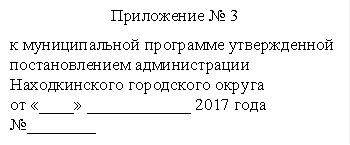 СВЕДЕНИЯо целевых показателях (индикаторах) муниципальной программы«Защита населения и территории Находкинского городского округа от  чрезвычайных ситуаций на 2018-2020 годы»ПРОГНОЗНАЯ ОЦЕНКАрасходов муниципальной программы Находкинского городского округа «Защита населения и территории Находкинского городского округа от  чрезвычайных ситуаций на 2018-2020 годы»Начальник МКУ «Управление по делам ГО и ЧС НГО» 									Н.Н. Руденко.РЕСУРСНОЕ ОБЕСПЕЧЕНИЕреализации муниципальной программы за счет средств бюджета Находкинского городского округа (тыс. руб.)«Защита населения и территории Находкинского городского округа от чрезвычайных ситуаций на 2018-2020 годы»Начальник МКУ «Управление по делам ГО и ЧС НГО» 									Н.Н. РуденкоПриложение № 6к муниципальной  программе утвержденной постановлением администрации Находкинского городского округа от «23» 11. 2017г. №1654ПЛАН РЕАЛИЗАЦИИ муниципальной программы «Защита населения и территории от чрезвычайных ситуаций Находкинского городского округа  на 2018-2020 годы»Начальник МКУ «Управление по делам ГО и ЧС НГО»									Н.Н. РуденкоПриложение №7 к муниципальной программе утвержденной постановлением администрации Находкинского городского округа от «23» 11. 2017г. №1654Мероприятия, выполняемые в 2019 году управлением культуры Находкинского городского округа.1. МБУК «Центр культуры» НГО1.1. Установка поэтажных дверей, отделяющих лестничную клетку от коридора (этажа).1.2. Приобретение электрооборудования и электротоваров для восстановления аварийного освещения, подключение к бесперебойному источнику - щит гарантийного питания (эвакуационное освещение).2. МБУК «Дом культуры им. Ю.Гагарина» НГО2.1. Приобретение самоспасателей "Шанс - Е".3. МБУК «Дом культуры п.Врангель» НГО3.1. Выполнение работ по установке системы автоматического пожаротушения (дренчерная установка)4. МБУК "Международный морской клуб" НГОПриобретение и установка акустической системы для воспроизведения голосовых сообщений, специальных сигналов по громкоговорящей связи в качестве системы оповещения о пожаре.5. МБУК «Музейно-выставочный центр г. Находка»Подключение к пульту пожарной охраны6. МБУК «Центральная библиотечная система» НГО6.1. Замена входной металлической двери на объекте: Детская библиотека № 15 ул. Нахимовская,316.2. Проверка огнезащитной работы (анализ качеств) на объекте Городская библиотека-музей ул. Сенявина,14.6.3. Пропитка крыши по объекту ЦДЮБ Дзержинского, 12.6.4. Приобретение огнетушителей ОП-5 в комплекте.7. МБУК «Театр кукол» г. Находка Двери эвакуационных выходов, ведущие из зрительного залаМероприятия, выполняемые в 2019 году управлением образования Находкинского городского округа.Проведение модернизация автоматической пожарной сигнализации в МБОУ Находкинского городского округа МБОУ СОШ №1, МБОУ СОШ №2, МБОУ СОШ №3, МБОУ СОШ №4, МБОУ СОШ №11, МБОУ СОШ №12, МБОУ СОШ №17, МБОУ СОШ №24.Начальник МКУ «Управление по делам ГО и ЧС НГО» 			Н.Н. Руденко.Ответственный исполнитель муниципальной программы Муниципальное казенное учреждение "Управление по делам гражданской обороны и чрезвычайным ситуациям Находкинского городского округа" Соисполнители муниципальной программы Управление культуры администрации Находкинского городского округа, управление образования  администрации Находкинского городского округа, администрация Находкинского городского округа.Структура муниципальной программы:  1. Муниципальная подпрограмма «Пожарная безопасность на территории Находкинского городского округа на 2018-2020 годы» (приложение №1); 2. Муниципальная подпрограмма «Внедрение сегментов аппаратно-программного комплекса «Безопасный город»  на территории Находкинского городского округа на 2018-2020 годы» (приложение №2); 3.Отдельные мероприятия.Сведения о программах, принятых (принимаемых) в соответствии с требованиями федерального законодательства, краевого законодательства в сфере реализации муниципальной программы (при наличии) Государственная программа Приморского края «Защита населения и территории от чрезвычайных ситуаций, обеспечение пожарной безопасности и  безопасности людей на водных объектах  Приморского края на 2013-2020 годы» утвержденная постановлением Администрации Приморского края от 07 декабря 2012 г. № 386-па.Цели муниципальной программы Создание комфортной и безопасной среды для проживания населения на территории Находкинского городского округа.Задачи муниципальной программы 1.Обеспечение выполнения первичных  мер пожарной безопасности на территории Находкинского городского округа;2.Организация взаимодействия служб  экстренного реагирования на территории Находкинского городского округа.Этапы и сроки реализации муниципальной программы Реализация программы проводится в один этап с 2018г. по 2020г.Целевые  показатели (индикаторы) муниципальной программы -доля учреждений культуры Находкинского городского округа оборудованных технической системой противопожарной безопасности в 2018 году -14%, в 2019 году -55%, в 2020 году - 100%;-доля муниципальных бюджетных образовательных учреждений (МБОУ) Находкинского городского округа, где проведена модернизация автоматической пожарной сигнализации в 2018году -15%, в 2019 году -62%, в 2020 году -100%;-доля жилых муниципальных помещений Находкинского городского округа, где проживают инвалиды, оснащенных дымовыми пожарными извещателями в 2018году – 40%. в 2019году – 80% в 2020 году –100%-количество линий «Система – 112» оснащенных сетью IP - телефонией с ЕДДС Находкинского городского округа в 2019 году -3 ед.;-количество электроустановок для оповещения населения на территории Находкинского городского округа составит 23 шт. в 2019 году.Прогнозная оценка расходов  муниципальной программы за счет федерального бюджета, краевого бюджета, бюджета Находкинского городского округа, в том числе по годамПрогноз расходов муниципальной программы за счет:федерального бюджета – 0;краевого бюджета – 0;средств бюджета Находкинского городского округа, необходимый для реализации программы - 198007,0 тыс. руб., в том числе:2018 год – 69601,0 тыс. руб.;2019 год - 65722,0 тыс. руб.;2020 год - 62684,0 тыс. руб.Ресурсное обеспечение реализации муниципальной программы за счет федерального бюджета, краевого бюджета, бюджета Находкинского городского округа, в том числе по годамОбъём финансирования за счет средств :федерального бюджета – 0;краевого бюджета – 0;бюджета Находкинского городского округа, необходимый для реализации программы - 164022,10 тыс. руб., в том числе:2018 год – 46190,10 тыс. руб.;2019 год - 58916,0 тыс. руб.;2020 год - 58916,0 тыс. руб.Ожидаемые результаты реализации муниципальной программы -увеличение количества электроустановок для оповещения населения на территории Находкинского городского округа составит с 22 шт. в 2017 году до 23 шт. в 2020 году;-количество линий «Система – 112» оснащенных сетью IP - телефонией с ЕДДС Находкинского городского округа  составит 3 ед. в 2020 году;-увеличение доли учреждений культуры Находкинского городского округа  оборудованных технической системой противопожарной безопасности составит с 14% в 2018 году до 100%. в 2020 году;-увеличение доли муниципальных бюджетных образовательных учреждений (МБОУ) Находкинского городского округа, где проведена модернизация автоматической пожарной сигнализации, составит с 15% в 2018 году до 100% в 2020 году.-доля оборудованных жилых муниципальных помещений Находкинского городского округа, где проживают инвалиды, оснащенных дымовыми пожарными извещателями составит с 40% в 2018 году до 100% в 2020 году.№ п/пНаименование целевого показателя (индикатора)Методика расчетаИсточник информации1.Доля учреждений культуры Находкинского городского округа оборудованных технической системой противопожарной безопасностиD=(A/B) х 100где:А– количество учреждений культуры Находкинского городского округа оборудованных технической системой противопожарной безопасности;В– количество учреждений культуры Находкинского городского округа культуры.Единая информационная система в сфере закупок, форма КС-2.Количество учреждений культуры Находкинского городского округа на каждый год  предоставлены управлением культуры администрации Находкинского городского округа 2.Доля муниципальных образовательных учреждений Находкинского городского округа, где проведена модернизация пожарной сигнализацииD=(A/B) х 100где:А– количество муниципальных образовательных учреждений Находкинского городского округа  , где проведена модернизация пожарной сигнализации;В– количество муниципальных образовательных учреждений Находкинского городского округа.Единая информационная система в сфере закупок, форма КС-2. Количество муниципальных образовательных учреждений Находкинского городского округа на каждый год  предоставлены управлением образования администрации Находкинского городского округа3.Доля оборудованных жилых муниципальных помещений Находкинского городского округа, где проживают инвалиды, дымовыми пожарными извещателямиD=(A/B) х 100где:А– количество оборудованных жилых муниципальных помещений Находкинского городского округа , где проживают инвалиды, дымовыми пожарными извещателями;В– количество муниципальных помещений Находкинского городского округа, где проживают инвалидыДанные по количеству муниципальных помещений Находкинского городского округа, где проживают инвалиды, предоставлены Управлением имущества администрации Находкинского городского округаОтветственный исполнитель муниципальной программы Муниципальное казенное учреждение "Управление по делам гражданской обороны и чрезвычайным ситуациям Находкинского городского округа"Соисполнители муниципальной подпрограммы Управление образования администрации Находкинского городского округа.Управление культуры администрации Находкинского городского округа.Структура муниципальной подпрограммыМероприятия подпрограммыСведения о программах, принятых (принимаемых) в соответствии с требованиями федерального законодательства, краевого законодательства в сфере реализации муниципальной программы (при наличии)  Государственная программа Приморского края «Защита населения и территории от чрезвычайных ситуаций, обеспечение пожарной безопасности и  безопасности людей на водных объектах  Приморского края на 2013-2020 годы» утвержденная постановлением Администрации Приморского края от 7 декабря 2012 г. № 386-па.Цели муниципальной подпрограммы Обеспечение выполнения первичных мер пожарной безопасности на территории Находкинского городского округа. Задачи муниципальной подпрограммы 1.Организация профилактики по предупреждению пожаров на территории Находкинского городского округа.2.Организация и поддержание системы пожарной защиты в учреждениях культуры и образования администрации Находкинского городского округа.Этапы и сроки реализации муниципальной подпрограммы Подпрограмма будет реализована в один этап в течение 2018-2020 годы.Целевые показатели (индикаторы) муниципальной подпрограммы Доля учреждений культуры Находкинского городского округа оборудованных технической системой противопожарной безопасности в 2018 году -14%, в 2019 году -55%, в 2020 году - 100%;-доля муниципальных бюджетных образовательных учреждений (МБОУ) Находкинского городского округа, где проведена модернизация автоматической пожарной сигнализации в 2018году -15%, в 2019 году -62%, в 2020 году -100%;-доля оборудованных жилых муниципальных помещений Находкинского городского округа, где проживают инвалиды, дымовыми пожарными извещателями в 2018году – 40%. в 2019году – 80% в 2020 году –100%.Прогнозная оценка расходов  муниципальной подпрограммы за счет федерального бюджета, краевого бюджета, бюджета Находкинского городского округа, в том числе по годамПрогноз расходов муниципальной подпрограммы за счет:федерального бюджета – 0;краевого бюджета – 0;средств бюджета Находкинского городского округа, необходимый для реализации подпрограммы составит 43797,0 тыс. руб. в том числе:2018 год – 18531,0 тыс. руб.;2019 год - 13652,0 тыс. руб.; 2020 год - 11614,0 тыс. руб.Ресурсное обеспечение реализации муниципальной программы за счет федерального бюджета, краевого бюджета, бюджета Находкинского городского округа, в том числе по годамОбъём финансирования за счет средств:федерального бюджета – 0;краевого бюджета – 0;бюджета Находкинского городского округа, необходимый для реализации подпрограммы составит 24437,0 тыс. руб. в том числе:2018 год – 6255,0 тыс. руб.;2019 год – 9091,0 тыс. руб.; 2020 год -  9091,0 тыс. руб.Ожидаемые результаты реализации муниципальной подпрограммы - доля учреждений культуры Находкинского городского округа оборудованных технической системой противопожарной безопасности составит 100% в 2020 году;-доля муниципальных бюджетных образовательных учреждений (МБОУ) Находкинского городского округа, где проведена модернизация автоматической пожарной сигнализации составит 100% в 2020 году.-доля оборудованных жилых муниципальных помещений Находкинского городского округа, где проживают инвалиды, дымовыми пожарными извещателями составит к 2020 году 100%.№ № п/пНаименование показателя (индикатора)Методика расчетаИсточник информации31.Доля учреждений культуры Находкинского городского округа оборудованных технической системой противопожарной безопасностиD=(A/B) х 100где:А– количество учреждений культуры Находкинского городского округа  оборудованных технической системой противопожарной безопасности;В– количество учреждений культуры Находкинского городского округа.Система в сфере закупок, форма КС-2.Количество учреждений культуры Находкинского городского округа  на каждый год предоставлены управлением культуры администрации Находкинского городского округа42.Доля муниципальных образовательных учреждений Находкинского городского округа, где проведена модернизация автоматической пожарной сигнализацииD=(A/B) х 100где:А– количество муниципальных образовательных учреждений Находкинского городского округа, где проведена модернизация автоматической пожарной сигнализации;;В– количество муниципальных образовательных учреждений Находкинского городского округа.Система в сфере закупок, форма КС-2.Количество муниципальных образовательных учреждений Находкинского городского округа на каждый год предоставлены управлением образования администрации Находкинского городского округа53.Доля оборудованных жилых муниципальных помещений Находкинского городского округа, где проживают инвалиды, дымовыми пожарными извещателямиD=(A/B) х 100где:А– кол-во оборудованных жилых муниципальных помещений Находкинского городского округа, где проживают инвалиды, дымовыми пожарными извещателями;В– количество муниципальных квартир Находкинского городского округа , где проживают инвалидыДанные по количеству муниципальных помещений Находкинского городского округа, где проживают инвалиды, предоставлены Управлением имущества администрации Находкинского городского округаОтветственный исполнитель муниципальной подпрограммыМуниципальное казенное учреждение "Управление по делам гражданской обороны и чрезвычайным ситуациям Находкинского городского округа"Соисполнители муниципальной подпрограммы нет Структура муниципальной подпрограммы:Мероприятия подпрограммыСведения о программах, принятых (принимаемых) в соответствии с требованиями федерального законодательства, краевого законодательства в сфере реализации муниципальной программы (при наличии) Государственная программа Приморского края «Защита населения и территории от чрезвычайных ситуаций, обеспечение пожарной безопасности и  безопасности людей на водных объектах  Приморского края на 2013-2020 годы» утвержденная постановлением администрации Приморского края от 7 декабря 2012г. №386-па.Цели муниципальной подпрограммы Организация взаимодействия служб экстренного реагирования на территории Находкинского городского округаЗадачи муниципальной подпрограммы - развитие системы оповещения населения на территории Находкинского городского округа;- совершенствование процессов управления экстренными службами Находкинского городского округа.Этапы и сроки реализации муниципальной подпрограммы Подпрограмма реализуется в один этап в течении 2018 - 2020 года.Целевые показатели (индикаторы) муниципальной подпрограммы -количество электроустановок для оповещения населения на территории Находкинского городского округа в 2019 году – 23 шт.;-количество линий «Система - 112» оснащенных сетью IP - телефонией с ЕДДС Находкинского городского округа в 2019 году -3 ед.Прогнозная оценка расходов  муниципальной подпрограммы за счет федерального бюджета, краевого бюджета, бюджета Находкинского городского округа, в том числе по годамПрогноз расходов муниципальной подпрограммы за счет:федерального бюджета – 0;краевого бюджета – 0;средств бюджета Находкинского городского округа, необходимый для реализации подпрограммы - 1900,0 тыс. руб., в том числе: 2018 год – 300,0 тыс. руб.; 2019 год – 1300,0 тыс. руб.; 2020 год – 300,0 тыс. руб.Ресурсное обеспечение реализации муниципальной подпрограммы за счет федерального бюджета, краевого бюджета, бюджета Находкинского городского округа, в том числе по годамОбъём финансирования за счет средств: федерального бюджета – 0;краевого бюджета – 0;бюджета Находкинского городского округа, необходимый – 900,0 тыс. руб., в том числе: 2018 год – 300,0 тыс. руб.; 2019 год – 300,0 тыс. руб.; 2020 год – 300,0 тыс. руб.Ожидаемые результаты реализации муниципальной подпрограммы -увеличение количества электроустановок для оповещения населения на территории Находкинского городского составит с 22 ед. в 2017 году до 23 ед. в 2020 году;-количество линий «Система-112»  оснащенных сетью IP - телефонией с ЕДДС Находкинского городского округа составит в  2020 году 3 ед.№ п/пПоказатель индикатор (наименование)Ед. изм.Значения показателейЗначения показателейЗначения показателейЗначения показателейОжидаемые конечные результаты№ п/пПоказатель индикатор (наименование)Ед. изм.20172018 г.2019 г.2020 г.Ожидаемые конечные результатыПодпрограмма «Пожарная безопасность в Находкинском городском округе на 2018-2020 годы»Подпрограмма «Пожарная безопасность в Находкинском городском округе на 2018-2020 годы»Подпрограмма «Пожарная безопасность в Находкинском городском округе на 2018-2020 годы»Подпрограмма «Пожарная безопасность в Находкинском городском округе на 2018-2020 годы»Подпрограмма «Пожарная безопасность в Находкинском городском округе на 2018-2020 годы»Подпрограмма «Пожарная безопасность в Находкинском городском округе на 2018-2020 годы»Подпрограмма «Пожарная безопасность в Находкинском городском округе на 2018-2020 годы»Подпрограмма «Пожарная безопасность в Находкинском городском округе на 2018-2020 годы»1.Доля учреждений культуры Находкинского городского округа  оборудованных технической системой противопожарной безопасности%-14551001002.Доля муниципальных бюджетных образовательных учреждений (МБОУ) Находкинского городского округа, где проведена модернизация автоматической пожарной сигнализации %-15621001003.Доля оборудованных жилых муниципальных помещений Находкинского городского округа, где проживают инвалиды, оснащенных дымовыми пожарными извещателями%-4080100100Подпрограмма «Внедрение сегментов аппаратно-программного комплекса «Безопасный город» на муниципальном уровне на 2018-2020 годы»Подпрограмма «Внедрение сегментов аппаратно-программного комплекса «Безопасный город» на муниципальном уровне на 2018-2020 годы»Подпрограмма «Внедрение сегментов аппаратно-программного комплекса «Безопасный город» на муниципальном уровне на 2018-2020 годы»Подпрограмма «Внедрение сегментов аппаратно-программного комплекса «Безопасный город» на муниципальном уровне на 2018-2020 годы»Подпрограмма «Внедрение сегментов аппаратно-программного комплекса «Безопасный город» на муниципальном уровне на 2018-2020 годы»Подпрограмма «Внедрение сегментов аппаратно-программного комплекса «Безопасный город» на муниципальном уровне на 2018-2020 годы»Подпрограмма «Внедрение сегментов аппаратно-программного комплекса «Безопасный город» на муниципальном уровне на 2018-2020 годы»Подпрограмма «Внедрение сегментов аппаратно-программного комплекса «Безопасный город» на муниципальном уровне на 2018-2020 годы»1.Количество электроустановок для оповещения населения на территории Находкинского городского округаШт.22_23-232.Количество линий «Система-112»  оснащенных сетью IP-телефонией с ЕДДС Находкинского городского округаЕд.--3-3№ п/пНаименование подпрограммы, отдельных мероприятийИсточники ресурсного обеспеченияОценка расходов (тыс. руб.), годыОценка расходов (тыс. руб.), годыОценка расходов (тыс. руб.), годы№ п/пНаименование подпрограммы, отдельных мероприятийИсточники ресурсного обеспечения2018г.2019г.2020г.«Защита населения и территории Находкинского городского округа от  чрезвычайных ситуаций на 2018-2020 годы»всего 69601,065722,062684,0«Защита населения и территории Находкинского городского округа от  чрезвычайных ситуаций на 2018-2020 годы»федеральный бюджет (субсидии, субвенции, иные межбюджетные трансферты) «Защита населения и территории Находкинского городского округа от  чрезвычайных ситуаций на 2018-2020 годы»краевой бюджет (субсидии, субвенции, иные межбюджетные трансферты) «Защита населения и территории Находкинского городского округа от  чрезвычайных ситуаций на 2018-2020 годы»бюджет Находкинского городского округа69601,065722,062684,0«Защита населения и территории Находкинского городского округа от  чрезвычайных ситуаций на 2018-2020 годы»иные внебюджетные источники 1.Подпрограмма «Пожарная безопасность на территории Находкинского городского округа на 2018-2020 годы»всего 18531,013652,011614,01.Подпрограмма «Пожарная безопасность на территории Находкинского городского округа на 2018-2020 годы»федеральный бюджет (субсидии, субвенции, иные межбюджетные трансферты) 1.Подпрограмма «Пожарная безопасность на территории Находкинского городского округа на 2018-2020 годы»краевой бюджет (субсидии, субвенции, иные межбюджетные трансферты) 1.Подпрограмма «Пожарная безопасность на территории Находкинского городского округа на 2018-2020 годы»бюджет Находкинского городского округа18531,013652,011614,01.Подпрограмма «Пожарная безопасность на территории Находкинского городского округа на 2018-2020 годы»иные внебюджетные источники 1.1.Установка в жилых муниципальных помещениях, где проживают инвалиды, дымовых пожарных извещателейвсего50,050,0650,01.1.Установка в жилых муниципальных помещениях, где проживают инвалиды, дымовых пожарных извещателейфедеральный бюджет (субсидии, субвенции, иные межбюджетные трансферты)1.1.Установка в жилых муниципальных помещениях, где проживают инвалиды, дымовых пожарных извещателейкраевой бюджет (субсидии, субвенции, иные межбюджетные трансферты)1.1.Установка в жилых муниципальных помещениях, где проживают инвалиды, дымовых пожарных извещателейбюджет Находкинского городского округа50,050,050,01.1.Установка в жилых муниципальных помещениях, где проживают инвалиды, дымовых пожарных извещателейиные внебюджетные источники 1.2.Изготовление наглядной агитации (памятки, баннеры)всего205,0205,0205,01.2.Изготовление наглядной агитации (памятки, баннеры)федеральный бюджет (субсидии, субвенции, иные межбюджетные трансферты)1.2.Изготовление наглядной агитации (памятки, баннеры)краевой бюджет (субсидии, субвенции, иные межбюджетные трансферты)1.2.Изготовление наглядной агитации (памятки, баннеры)бюджет Находкинского городского округа205,0205,0205,01.2.Изготовление наглядной агитации (памятки, баннеры)иные внебюджетные источники 1.3.Создание, обустройство и поддержание в исправном состоянии противопожарного оборудования и систем предупреждения о пожаре в учреждениях культуры Находкинского городского округа всего 13276,08397,06359,01.3.Создание, обустройство и поддержание в исправном состоянии противопожарного оборудования и систем предупреждения о пожаре в учреждениях культуры Находкинского городского округа федеральный бюджет (субсидии, субвенции, иные межбюджетные трансферты) 1.3.Создание, обустройство и поддержание в исправном состоянии противопожарного оборудования и систем предупреждения о пожаре в учреждениях культуры Находкинского городского округа краевой бюджет (субсидии, субвенции, иные межбюджетные трансферты) 1.3.Создание, обустройство и поддержание в исправном состоянии противопожарного оборудования и систем предупреждения о пожаре в учреждениях культуры Находкинского городского округа бюджет Находкинского городского округа13276,08397,06359,01.3.Создание, обустройство и поддержание в исправном состоянии противопожарного оборудования и систем предупреждения о пожаре в учреждениях культуры Находкинского городского округа иные внебюджетные источники 1.4.Проведение модернизация автоматической пожарной сигнализации в МБОУ НГОвсего 5000,05000,05000,01.4.Проведение модернизация автоматической пожарной сигнализации в МБОУ НГОфедеральный бюджет (субсидии, субвенции, иные межбюджетные трансферты) 1.4.Проведение модернизация автоматической пожарной сигнализации в МБОУ НГОкраевой бюджет (субсидии, субвенции, иные межбюджетные трансферты) 1.4.Проведение модернизация автоматической пожарной сигнализации в МБОУ НГОбюджет Находкинского городского округа5000,05000,05000,01.4.Проведение модернизация автоматической пожарной сигнализации в МБОУ НГОиные внебюджетные источники 2.Подпрограмма «Внедрение сегментов аппаратно-программного комплекса «Безопасный город» на муниципальном уровне на 2018-2020 годы»всего 300,01300,0300,02.Подпрограмма «Внедрение сегментов аппаратно-программного комплекса «Безопасный город» на муниципальном уровне на 2018-2020 годы»федеральный бюджет (субсидии, субвенции, иные межбюджетные трансферты) 2.Подпрограмма «Внедрение сегментов аппаратно-программного комплекса «Безопасный город» на муниципальном уровне на 2018-2020 годы»краевой бюджет (субсидии, субвенции, иные межбюджетные трансферты) 2.Подпрограмма «Внедрение сегментов аппаратно-программного комплекса «Безопасный город» на муниципальном уровне на 2018-2020 годы»бюджет Находкинского городского округа300,01300,0300,02.Подпрограмма «Внедрение сегментов аппаратно-программного комплекса «Безопасный город» на муниципальном уровне на 2018-2020 годы»иные внебюджетные источники 2.1.Основное мероприятие: Создание дополнительных средств оповещения на территории Находкинского городского округавсего 300,01300,0300,02.1.Основное мероприятие: Создание дополнительных средств оповещения на территории Находкинского городского округафедеральный бюджет (субсидии, субвенции, иные межбюджетные трансферты) 2.1.Основное мероприятие: Создание дополнительных средств оповещения на территории Находкинского городского округакраевой бюджет (субсидии, субвенции, иные межбюджетные трансферты) 2.1.Основное мероприятие: Создание дополнительных средств оповещения на территории Находкинского городского округабюджет Находкинского городского округа300,01300,0300,02.1.Основное мероприятие: Создание дополнительных средств оповещения на территории Находкинского городского округаиные внебюджетные источники 2.1.1.Проектные работы на установку и подключение электрических систем оповещения населения на территории Находкинского городского округавсего 300,00,00,02.1.1.Проектные работы на установку и подключение электрических систем оповещения населения на территории Находкинского городского округафедеральный бюджет (субсидии, субвенции, иные межбюджетные трансферты) 2.1.1.Проектные работы на установку и подключение электрических систем оповещения населения на территории Находкинского городского округакраевой бюджет (субсидии, субвенции, иные межбюджетные трансферты) 2.1.1.Проектные работы на установку и подключение электрических систем оповещения населения на территории Находкинского городского округабюджет Находкинского городского округа300,00,00,02.1.1.Проектные работы на установку и подключение электрических систем оповещения населения на территории Находкинского городского округаиные внебюджетные источники 2.1.2.Поставка и установка электрических систем оповещения населения Находкинского городского округавсего 0,01300,0300,02.1.2.Поставка и установка электрических систем оповещения населения Находкинского городского округафедеральный бюджет (субсидии, субвенции, иные межбюджетные трансферты) 2.1.2.Поставка и установка электрических систем оповещения населения Находкинского городского округакраевой бюджет (субсидии, субвенции, иные межбюджетные трансферты) 2.1.2.Поставка и установка электрических систем оповещения населения Находкинского городского округабюджет Находкинского городского округа0,01300,00,02.1.2.Поставка и установка электрических систем оповещения населения Находкинского городского округаиные внебюджетные источники 2.2.Создание каналов связи между ЕДДС и «Система 112»всего 0,00,00,02.2.Создание каналов связи между ЕДДС и «Система 112»федеральный бюджет (субсидии, субвенции, иные межбюджетные трансферты) 2.2.Создание каналов связи между ЕДДС и «Система 112»краевой бюджет (субсидии, субвенции, иные межбюджетные трансферты) 2.2.Создание каналов связи между ЕДДС и «Система 112»бюджет Находкинского городского округа0,00,00,02.2.Создание каналов связи между ЕДДС и «Система 112»иные внебюджетные источники 3.Отдельные мероприятия всего 50770,050770,050770,03.Отдельные мероприятия федеральный бюджет (субсидии, субвенции, иные межбюджетные трансферты) 3.Отдельные мероприятия краевой бюджет (субсидии, субвенции, иные межбюджетные трансферты) 3.Отдельные мероприятия бюджет Находкинского городского округа 50770,050770,050770,03.Отдельные мероприятия иные внебюджетные источники 3.1.Расходы на обеспечение деятельности МКУ «Управление по делам ГО и ЧС НГО»всего 15868,015868,015868,03.1.Расходы на обеспечение деятельности МКУ «Управление по делам ГО и ЧС НГО»федеральный бюджет (субсидии, субвенции, иные межбюджетные трансферты) 3.1.Расходы на обеспечение деятельности МКУ «Управление по делам ГО и ЧС НГО»краевой бюджет (субсидии, субвенции, иные межбюджетные трансферты) 3.1.Расходы на обеспечение деятельности МКУ «Управление по делам ГО и ЧС НГО»бюджет Находкинского городского округа 15868,015868,015868,03.1.Расходы на обеспечение деятельности МКУ «Управление по делам ГО и ЧС НГО»иные внебюджетные источники 3.2.Расходы на обеспечение ЕДДСвсего 12277,012277,012277,03.2.Расходы на обеспечение ЕДДСфедеральный бюджет (субсидии, субвенции, иные межбюджетные трансферты) 3.2.Расходы на обеспечение ЕДДСкраевой бюджет (субсидии, субвенции, иные межбюджетные трансферты) 3.2.Расходы на обеспечение ЕДДСбюджет Находкинского городского округа 12277,012277,012277,03.2.Расходы на обеспечение ЕДДСиные внебюджетные источники 3.3.Расходы на обеспечение деятельности ПСП АСФ «Служба спасения»всего 18625,018625, 018625,03.3.Расходы на обеспечение деятельности ПСП АСФ «Служба спасения»федеральный бюджет (субсидии, субвенции, иные межбюджетные трансферты) 3.3.Расходы на обеспечение деятельности ПСП АСФ «Служба спасения»краевой бюджет (субсидии, субвенции, иные межбюджетные трансферты) 3.3.Расходы на обеспечение деятельности ПСП АСФ «Служба спасения»бюджет Находкинского городского округа 18625,018625, 018625,03.3.Расходы на обеспечение деятельности ПСП АСФ «Служба спасения»иные внебюджетные источники 3.4.Предотвращение подтопления территории Находкинского городского округавсего 4000,04000,04000,03.4.Предотвращение подтопления территории Находкинского городского округафедеральный бюджет (субсидии, субвенции, иные межбюджетные трансферты) 3.4.Предотвращение подтопления территории Находкинского городского округакраевой бюджет (субсидии, субвенции, иные межбюджетные трансферты) 3.4.Предотвращение подтопления территории Находкинского городского округабюджет Находкинского городского округа 4000,04000,04000,03.4.Предотвращение подтопления территории Находкинского городского округаиные внебюджетные источники №п/п№п/пНаименование муниципальной программы, подпрограммы, отдельного мероприятияНаименование муниципальной программы, подпрограммы, отдельного мероприятияОтветственный исполнитель, соисполнителиКод бюджетной  классификацииКод бюджетной  классификацииКод бюджетной  классификацииКод бюджетной  классификацииКод бюджетной  классификацииКод бюджетной  классификацииКод бюджетной  классификацииКод бюджетной  классификацииКод бюджетной  классификацииКод бюджетной  классификацииКод бюджетной  классификацииРасходы (тыс.руб.)Расходы (тыс.руб.)Расходы (тыс.руб.)Расходы (тыс.руб.)Расходы (тыс.руб.)Расходы (тыс.руб.)Расходы (тыс.руб.)Расходы (тыс.руб.)№п/п№п/пНаименование муниципальной программы, подпрограммы, отдельного мероприятияНаименование муниципальной программы, подпрограммы, отдельного мероприятияОтветственный исполнитель, соисполнителиГРБСГРБСГРБСРзПрРзПрЦСРЦСРЦСРЦСРВРВРВсегоВсегоВсего2018 год2018 год2019 год2019 год 2020 год«Защита населения и территории Находкинского городского округа от  чрезвычайных ситуаций на 2018-2020 годы»«Защита населения и территории Находкинского городского округа от  чрезвычайных ситуаций на 2018-2020 годы»МКУ «Управление по делам ГО и ЧС НГО»851851851030903090900000000090000000009000000000900000000000000164022,1164022,1164022,146190,146190,158916,058916,058916,0Подпрограмма «Пожарная безопасность на 2018-2020 годы»Подпрограмма «Пожарная безопасность на 2018-2020 годы»Подпрограмма «Пожарная безопасность на 2018-2020 годы»Подпрограмма «Пожарная безопасность на 2018-2020 годы»Подпрограмма «Пожарная безопасность на 2018-2020 годы»Подпрограмма «Пожарная безопасность на 2018-2020 годы»Подпрограмма «Пожарная безопасность на 2018-2020 годы»Подпрограмма «Пожарная безопасность на 2018-2020 годы»Подпрограмма «Пожарная безопасность на 2018-2020 годы»Подпрограмма «Пожарная безопасность на 2018-2020 годы»Подпрограмма «Пожарная безопасность на 2018-2020 годы»Подпрограмма «Пожарная безопасность на 2018-2020 годы»Подпрограмма «Пожарная безопасность на 2018-2020 годы»Подпрограмма «Пожарная безопасность на 2018-2020 годы»Подпрограмма «Пожарная безопасность на 2018-2020 годы»Подпрограмма «Пожарная безопасность на 2018-2020 годы»Подпрограмма «Пожарная безопасность на 2018-2020 годы»Подпрограмма «Пожарная безопасность на 2018-2020 годы»Подпрограмма «Пожарная безопасность на 2018-2020 годы»Подпрограмма «Пожарная безопасность на 2018-2020 годы»Подпрограмма «Пожарная безопасность на 2018-2020 годы»Подпрограмма «Пожарная безопасность на 2018-2020 годы»Подпрограмма «Пожарная безопасность на 2018-2020 годы»Подпрограмма «Пожарная безопасность на 2018-2020 годы»Всего по Подпрограмме:Всего по Подпрограмме:Всего по Подпрограмме:Всего по Подпрограмме:МКУ «Управление по делам ГОи ЧС НГО8518518510309030903090910124010091012401024424424424424424437,006255,006255,009091,009091,009091,001.1.1.1.Изготовление наглядной агитации (памятки, баннеры)Изготовление наглядной агитации (памятки, баннеры)МКУ «Управление по делам ГО и ЧС НГО»85185185103090309030909101240100910124010244244244244244615,00205,00205,00205,00205,00205,001.21.2Установка в жилых муниципальных квартирах муниципального жилищного фонда, где проживают инвалиды, дымовых пожарных извещателейУстановка в жилых муниципальных квартирах муниципального жилищного фонда, где проживают инвалиды, дымовых пожарных извещателейМКУ «Управление по делам ГО и ЧС НГО»85185185103090309030909101240100910124010244244244244244150,0050,0050,0050,0050,0050,001.31.3Создание, обустройство и поддержание в исправном состоянии противопожарного оборудования и систем предупреждения о пожаре в учреждениях культуры Находкинского городского округа (приложение №7)Создание, обустройство и поддержание в исправном состоянии противопожарного оборудования и систем предупреждения о пожаре в учреждениях культуры Находкинского городского округа (приложение №7)Управление культуры администрации Находкинского городского округа857857857080108010801091012401009101240102442442442442445350,0100010002175,02175,02175,01.41.4Проведение модернизация автоматической пожарной сигнализации в МБОУ НГОПроведение модернизация автоматической пожарной сигнализации в МБОУ НГОУправление образования НГО8518518510309030903090910124010091012401024424424424424418322,005000,005000,006661,006661,006661,00Подпрограмма «Безопасный город на 2018-2020 годы»Подпрограмма «Безопасный город на 2018-2020 годы»Подпрограмма «Безопасный город на 2018-2020 годы»Подпрограмма «Безопасный город на 2018-2020 годы»Подпрограмма «Безопасный город на 2018-2020 годы»Подпрограмма «Безопасный город на 2018-2020 годы»Подпрограмма «Безопасный город на 2018-2020 годы»Подпрограмма «Безопасный город на 2018-2020 годы»Подпрограмма «Безопасный город на 2018-2020 годы»Подпрограмма «Безопасный город на 2018-2020 годы»Подпрограмма «Безопасный город на 2018-2020 годы»Подпрограмма «Безопасный город на 2018-2020 годы»Подпрограмма «Безопасный город на 2018-2020 годы»Подпрограмма «Безопасный город на 2018-2020 годы»Подпрограмма «Безопасный город на 2018-2020 годы»Подпрограмма «Безопасный город на 2018-2020 годы»Подпрограмма «Безопасный город на 2018-2020 годы»Подпрограмма «Безопасный город на 2018-2020 годы»Подпрограмма «Безопасный город на 2018-2020 годы»Подпрограмма «Безопасный город на 2018-2020 годы»Подпрограмма «Безопасный город на 2018-2020 годы»Подпрограмма «Безопасный город на 2018-2020 годы»Подпрограмма «Безопасный город на 2018-2020 годы»Подпрограмма «Безопасный город на 2018-2020 годы»Всего по Подпрограмме:Всего по Подпрограмме:Всего по Подпрограмме:851851851030903090309092012404009201240400920124040240240240900,00300,00300,00300,00300,00300,002.1Создание дополнительных средств оповещения на территории Находкинского городского округаСоздание дополнительных средств оповещения на территории Находкинского городского округаМКУ «Управление по делам ГО и ЧС НГО»МКУ «Управление по делам ГО и ЧС НГО»МКУ «Управление по делам ГО и ЧС НГО»851851851030903090309092012404009201240400920124040242, 244242, 244242, 244900,00300,00300,00300,00300,00300,002.1.1Проект на установку и подключение электроустановок для оповещения населения на территории Находкинского городского округаПроект на установку и подключение электроустановок для оповещения населения на территории Находкинского городского округаМКУ «Управление по делам ГО и ЧС НГО»МКУ «Управление по делам ГО и ЧС НГО»МКУ «Управление по делам ГО и ЧС НГО»851851851030903090309092012404009201240400920124040244244244300,00300,00300,000,000,000,002.1.2Приобретение, установка и подключение электроустановок для оповещения населения  на территории Находкинского городского округаПриобретение, установка и подключение электроустановок для оповещения населения  на территории Находкинского городского округаМКУ «Управление по делам ГО и ЧС НГО»МКУ «Управление по делам ГО и ЧС НГО»МКУ «Управление по делам ГО и ЧС НГО»851851851030903090309092012404009201240400920124040244244244600,000,000,00300,00300,00300,002.2Создание каналов связи между ЕДДС и «Система 112»Создание каналов связи между ЕДДС и «Система 112»МКУ «Управление по делам ГО и ЧС НГО»МКУ «Управление по делам ГО и ЧС НГО»МКУ «Управление по делам ГО и ЧС НГО»8518518510309030903090920124040092012404009201240402442442440,00,00,00,00,00,0Отдельные программные мероприятияОтдельные программные мероприятияОтдельные программные мероприятияОтдельные программные мероприятияОтдельные программные мероприятияОтдельные программные мероприятияОтдельные программные мероприятияОтдельные программные мероприятияОтдельные программные мероприятияОтдельные программные мероприятияОтдельные программные мероприятияОтдельные программные мероприятияОтдельные программные мероприятияОтдельные программные мероприятияОтдельные программные мероприятияОтдельные программные мероприятияОтдельные программные мероприятияОтдельные программные мероприятияОтдельные программные мероприятияОтдельные программные мероприятияОтдельные программные мероприятияОтдельные программные мероприятияОтдельные программные мероприятияОтдельные программные мероприятияВсего по отдельным мероприятиямВсего по отдельным мероприятиямВсего по отдельным мероприятиям851851030903090309099000000009900000000990000000000000000138685,139635,139635,149525,049525,049525,03.1Расходы на обеспечение деятельности (выполнение работ) МКУРасходы на обеспечение деятельности (выполнение работ) МКУМКУ «Управление по делам ГО и ЧС НГО»МКУ «Управление по делам ГО и ЧС НГО»МКУ «Управление по делам ГО и ЧС НГО»МКУ «Управление по делам ГО и ЧС НГО»851851030903090309099027003009902700300990270030110, 240, 850110, 240, 850110, 240, 85044057,0014891,0014891,0014583,0014583,0014583,003.2Расходы на обеспечение деятельности (выполнение работ) ЕДДСРасходы на обеспечение деятельности (выполнение работ) ЕДДСМКУ «Управление по деламГО и ЧС НГО»МКУ «Управление по деламГО и ЧС НГО»МКУ «Управление по деламГО и ЧС НГО»МКУ «Управление по деламГО и ЧС НГО»8518510309 0309 0309 099027004009902700400990270040110, 240110, 24033777,1033777,1010367,111705,011705,011705,011705,03.3Расходы на обеспечение деятельности (выполнение работ) ПСП АСФ «Служба спасения»Расходы на обеспечение деятельности (выполнение работ) ПСП АСФ «Служба спасения»МКУ «Управление по деламГО и ЧС НГО»МКУ «Управление по деламГО и ЧС НГО»МКУ «Управление по деламГО и ЧС НГО»МКУ «Управление по деламГО и ЧС НГО»851851030903090309099027005009902700500990270050110, 240, 850110, 240, 85052851,0052851,0014377,0014377,0019237,0019237,0019237,003.3Расходы на обеспечение деятельности (выполнение работ) ПСП АСФ «Служба спасения»Расходы на обеспечение деятельности (выполнение работ) ПСП АСФ «Служба спасения»МКУ «Управление по деламГО и ЧС НГО»МКУ «Управление по деламГО и ЧС НГО»МКУ «Управление по деламГО и ЧС НГО»МКУ «Управление по деламГО и ЧС НГО»8518510309030903090990227010099022701009902270102442440,000,000,000,000,000,000,003.4Предотвращение подтопления территории Находкинского городского округаПредотвращение подтопления территории Находкинского городского округаУправление благоустройства администрации Находкинского городского округаУправление благоустройства администрации Находкинского городского округаУправление благоустройства администрации Находкинского городского округаУправление благоустройства администрации Находкинского городского округа8518510309030903090990124020099012402009901240202442448000,008000,000,000,004000,004000,004000,00ИТОГО по Программе:ИТОГО по Программе:ИТОГО по Программе:ИТОГО по Программе:ИТОГО по Программе:ИТОГО по Программе:ИТОГО по Программе:851851030903090309090000000009000000000900000000000000164022,1164022,146190,146190,158916,058916,058916,0№ п\пНаименование Ответственный исполнительСроки реализации мероприятийНаименование показателяЕд. изм.Ожидаемый результат реализации мероприятий Ожидаемый результат реализации мероприятий Ожидаемый результат реализации мероприятий Ожидаемый результат реализации мероприятий Наименование целевого показателяНаименование целевого показателя№ п\пНаименование Ответственный исполнительСроки реализации мероприятийНаименование показателяЕд. изм.2018г2019г2020г.2020г.Наименование целевого показателяНаименование целевого показателяПодпрограмма «Пожарная безопасность на территории Находкинском городском округе на 2018-2020 годы»Подпрограмма «Пожарная безопасность на территории Находкинском городском округе на 2018-2020 годы»Подпрограмма «Пожарная безопасность на территории Находкинском городском округе на 2018-2020 годы»Подпрограмма «Пожарная безопасность на территории Находкинском городском округе на 2018-2020 годы»Подпрограмма «Пожарная безопасность на территории Находкинском городском округе на 2018-2020 годы»Подпрограмма «Пожарная безопасность на территории Находкинском городском округе на 2018-2020 годы»Подпрограмма «Пожарная безопасность на территории Находкинском городском округе на 2018-2020 годы»Подпрограмма «Пожарная безопасность на территории Находкинском городском округе на 2018-2020 годы»Подпрограмма «Пожарная безопасность на территории Находкинском городском округе на 2018-2020 годы»Подпрограмма «Пожарная безопасность на территории Находкинском городском округе на 2018-2020 годы»Подпрограмма «Пожарная безопасность на территории Находкинском городском округе на 2018-2020 годы»Подпрограмма «Пожарная безопасность на территории Находкинском городском округе на 2018-2020 годы»Задача: Организация профилактики по предупреждению пожаров на территории Находкинского городского округаЗадача: Организация профилактики по предупреждению пожаров на территории Находкинского городского округаЗадача: Организация профилактики по предупреждению пожаров на территории Находкинского городского округаЗадача: Организация профилактики по предупреждению пожаров на территории Находкинского городского округаЗадача: Организация профилактики по предупреждению пожаров на территории Находкинского городского округаЗадача: Организация профилактики по предупреждению пожаров на территории Находкинского городского округаЗадача: Организация профилактики по предупреждению пожаров на территории Находкинского городского округаЗадача: Организация профилактики по предупреждению пожаров на территории Находкинского городского округаЗадача: Организация профилактики по предупреждению пожаров на территории Находкинского городского округаЗадача: Организация профилактики по предупреждению пожаров на территории Находкинского городского округаЗадача: Организация профилактики по предупреждению пожаров на территории Находкинского городского округаЗадача: Организация профилактики по предупреждению пожаров на территории Находкинского городского округа1.Установка в жилых муниципальных помещениях Находкинского городского округа, где проживают инвалиды, дымовых пожарных извещателейМКУ «Управление по делам ГО и ЧС НГО»2018-2020ггКоличество жилых помещений Находкинского городского округа, где проживают инвалиды, оборудованных дымовыми пожарными извещателямиШт.2211-Доля оборудованных жилых муниципальных помещений Находкинского городского округа, где проживают инвалиды, дымовыми пожарными извещателями-Доля оборудованных жилых муниципальных помещений Находкинского городского округа, где проживают инвалиды, дымовыми пожарными извещателями2.Изготовление наглядной агитации (памятки, баннеры)МКУ «Управление по делам ГОиЧС НГО»2018-2020гг.Количество изготовленных памятокШт.5000500050005000-Доля оборудованных жилых муниципальных помещений Находкинского городского округа, где проживают инвалиды, дымовыми пожарными извещателями-Доля оборудованных жилых муниципальных помещений Находкинского городского округа, где проживают инвалиды, дымовыми пожарными извещателями2.Изготовление наглядной агитации (памятки, баннеры)МКУ «Управление по делам ГОиЧС НГО»2018-2020гг.Количество изготовленных баннеровШт.12121212-Доля оборудованных жилых муниципальных помещений Находкинского городского округа, где проживают инвалиды, дымовыми пожарными извещателями-Доля оборудованных жилых муниципальных помещений Находкинского городского округа, где проживают инвалиды, дымовыми пожарными извещателямиЗадача: Организация и поддержание системы пожарной защиты в учреждениях культуры и образования Находкинского городского округа Задача: Организация и поддержание системы пожарной защиты в учреждениях культуры и образования Находкинского городского округа Задача: Организация и поддержание системы пожарной защиты в учреждениях культуры и образования Находкинского городского округа Задача: Организация и поддержание системы пожарной защиты в учреждениях культуры и образования Находкинского городского округа Задача: Организация и поддержание системы пожарной защиты в учреждениях культуры и образования Находкинского городского округа Задача: Организация и поддержание системы пожарной защиты в учреждениях культуры и образования Находкинского городского округа Задача: Организация и поддержание системы пожарной защиты в учреждениях культуры и образования Находкинского городского округа Задача: Организация и поддержание системы пожарной защиты в учреждениях культуры и образования Находкинского городского округа Задача: Организация и поддержание системы пожарной защиты в учреждениях культуры и образования Находкинского городского округа Задача: Организация и поддержание системы пожарной защиты в учреждениях культуры и образования Находкинского городского округа Задача: Организация и поддержание системы пожарной защиты в учреждениях культуры и образования Находкинского городского округа Задача: Организация и поддержание системы пожарной защиты в учреждениях культуры и образования Находкинского городского округа 1 Создание, обустройство и поддержание в исправном состоянии противопожарного оборудования и систем предупреждения о пожаре в учреждениях культуры Находкинского городского округа (приложение №7)Управление культуры администрации Находкинского городского округа 2018-2020гг.Количество учреждений культуры Находкинского городского округаоборудованных технической системой пожарной безопасностиЕд.7162424-Доля учреждений культуры Находкинского городского округаоборудованных технической системой противопожарной безопасности;-Доля муниципальных образовательных учреждений Находкинского городского округа, где проведена модернизация автоматической пожарной сигнализации-Доля учреждений культуры Находкинского городского округаоборудованных технической системой противопожарной безопасности;-Доля муниципальных образовательных учреждений Находкинского городского округа, где проведена модернизация автоматической пожарной сигнализации2Проведение модернизация автоматической пожарной сигнализации в МБОУ НГО Управление образования администрации Находкинского городского округа 2018-2020г.количество муниципальных образовательных учреждений Находкинского городского округа, где проведена модернизация автоматической пожарной сигнализацииЕд.8232020-Доля учреждений культуры Находкинского городского округаоборудованных технической системой противопожарной безопасности;-Доля муниципальных образовательных учреждений Находкинского городского округа, где проведена модернизация автоматической пожарной сигнализации-Доля учреждений культуры Находкинского городского округаоборудованных технической системой противопожарной безопасности;-Доля муниципальных образовательных учреждений Находкинского городского округа, где проведена модернизация автоматической пожарной сигнализацииПодпрограмма «Внедрение сегментов аппаратно-программного комплекса «Безопасный город» на муниципальном уровне на 2018-2020 годы»Подпрограмма «Внедрение сегментов аппаратно-программного комплекса «Безопасный город» на муниципальном уровне на 2018-2020 годы»Подпрограмма «Внедрение сегментов аппаратно-программного комплекса «Безопасный город» на муниципальном уровне на 2018-2020 годы»Подпрограмма «Внедрение сегментов аппаратно-программного комплекса «Безопасный город» на муниципальном уровне на 2018-2020 годы»Подпрограмма «Внедрение сегментов аппаратно-программного комплекса «Безопасный город» на муниципальном уровне на 2018-2020 годы»Подпрограмма «Внедрение сегментов аппаратно-программного комплекса «Безопасный город» на муниципальном уровне на 2018-2020 годы»Подпрограмма «Внедрение сегментов аппаратно-программного комплекса «Безопасный город» на муниципальном уровне на 2018-2020 годы»Подпрограмма «Внедрение сегментов аппаратно-программного комплекса «Безопасный город» на муниципальном уровне на 2018-2020 годы»Подпрограмма «Внедрение сегментов аппаратно-программного комплекса «Безопасный город» на муниципальном уровне на 2018-2020 годы»Подпрограмма «Внедрение сегментов аппаратно-программного комплекса «Безопасный город» на муниципальном уровне на 2018-2020 годы»Подпрограмма «Внедрение сегментов аппаратно-программного комплекса «Безопасный город» на муниципальном уровне на 2018-2020 годы»Подпрограмма «Внедрение сегментов аппаратно-программного комплекса «Безопасный город» на муниципальном уровне на 2018-2020 годы»Задача: Развитие системы оповещения населения на территории Находкинского городского округаЗадача: Развитие системы оповещения населения на территории Находкинского городского округаЗадача: Развитие системы оповещения населения на территории Находкинского городского округаЗадача: Развитие системы оповещения населения на территории Находкинского городского округаЗадача: Развитие системы оповещения населения на территории Находкинского городского округаЗадача: Развитие системы оповещения населения на территории Находкинского городского округаЗадача: Развитие системы оповещения населения на территории Находкинского городского округаЗадача: Развитие системы оповещения населения на территории Находкинского городского округаЗадача: Развитие системы оповещения населения на территории Находкинского городского округаЗадача: Развитие системы оповещения населения на территории Находкинского городского округаЗадача: Развитие системы оповещения населения на территории Находкинского городского округаЗадача: Развитие системы оповещения населения на территории Находкинского городского округа1.Основное мероприятие: Создание дополнительных средств оповещения на территории Находкинского городского округа1.1.Проектные работы на установку и подключение электрических систем оповещенияМКУ «Управление по делам ГО и ЧС НГО»2018г.Количество выполненных проектовШт.12----увеличение количества электроустановок для оповещения населения на территории Находкинского городского округа-увеличение количества электроустановок для оповещения населения на территории Находкинского городского округа1.2.Поставка и установка электрических систем оповещенияМКУ «Управление по делам ГО и ЧС НГО»2019г.Количество установленных электрических систем оповещенияШт.-1---увеличение количества электроустановок для оповещения населения на территории Находкинского городского округа-увеличение количества электроустановок для оповещения населения на территории Находкинского городского округаЗадача: Совершенствование процессов управления экстренными службами Находкинского городского округаЗадача: Совершенствование процессов управления экстренными службами Находкинского городского округаЗадача: Совершенствование процессов управления экстренными службами Находкинского городского округаЗадача: Совершенствование процессов управления экстренными службами Находкинского городского округаЗадача: Совершенствование процессов управления экстренными службами Находкинского городского округаЗадача: Совершенствование процессов управления экстренными службами Находкинского городского округаЗадача: Совершенствование процессов управления экстренными службами Находкинского городского округаЗадача: Совершенствование процессов управления экстренными службами Находкинского городского округаЗадача: Совершенствование процессов управления экстренными службами Находкинского городского округаЗадача: Совершенствование процессов управления экстренными службами Находкинского городского округаЗадача: Совершенствование процессов управления экстренными службами Находкинского городского округаЗадача: Совершенствование процессов управления экстренными службами Находкинского городского округа2.Создание каналов связи между ЕДДС Находкинского городского округа  и «Система 112»МКУ «Управление по делам ГО и ЧС НГО»2019г.Количество созданных каналовЕд.-3---количество линий «Система – 112» оснащенных сетью IP - телефонией с ЕДДС Находкинского городского округа  -количество линий «Система – 112» оснащенных сетью IP - телефонией с ЕДДС Находкинского городского округа  Отдельные мероприятияОтдельные мероприятияОтдельные мероприятияОтдельные мероприятияОтдельные мероприятияОтдельные мероприятияОтдельные мероприятияОтдельные мероприятияОтдельные мероприятияОтдельные мероприятияОтдельные мероприятияОтдельные мероприятия1.Расходы на обеспечение деятельности МКУ «Управление по делам ГО и ЧС НГО»МКУ «Управление по делам ГО и ЧС НГО»2018-2020гг.Количество учрежденийЕд.111112.Расходы на обеспечение ЕДДС Находкинского городского округа МКУ «Управление по делам ГО и ЧС НГО»2018-2020гг.Количество подразделенийЕд.111113.Расходы на обеспечение деятельности ПСП АСФ «Служба спасения»МКУ «Управление по делам ГО и ЧС НГО»2018-2020гг.Количество подразделенийЕд.111114.Предотвращение подтопления территории Находкинского городского округаУправление благоустройства администрации Находкинского городского округа2018-2020гг.Количество очищенных ливнестоковКм.33333